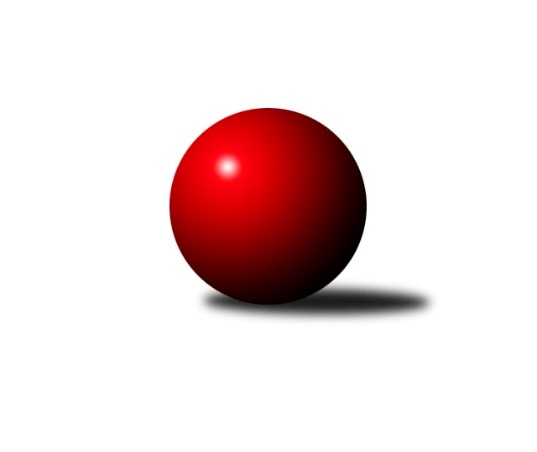 Č.8Ročník 2018/2019	2.11.2018Nejlepšího výkonu v tomto kole: 2623 dosáhlo družstvo: Hořice CVýchodočeský přebor skupina A 2018/2019Výsledky 8. kolaSouhrnný přehled výsledků:Nová Paka B	- Milovice B	12:4	2450:2325		2.11.Březovice A	- Dvůr Kr. B	4:12	2316:2346		2.11.Josefov A	- Loko Trutnov C	12:4	2449:2344		2.11.Milovice A	- Vrchlabí C	12:4	2621:2539		2.11.Vrchlabí B	- Poříčí A	10:6	2513:2390		2.11.Hořice C	- Jičín C	12:4	2623:2472		2.11.Tabulka družstev:	1.	Josefov A	8	7	0	1	90 : 38 	 	 2455	14	2.	Vrchlabí B	8	7	0	1	87 : 41 	 	 2516	14	3.	Hořice C	8	6	0	2	78 : 50 	 	 2493	12	4.	Milovice A	8	5	1	2	76 : 52 	 	 2516	11	5.	Milovice B	8	3	2	3	67 : 61 	 	 2435	8	6.	Nová Paka B	8	4	0	4	66 : 62 	 	 2407	8	7.	Loko Trutnov C	8	2	2	4	59 : 69 	 	 2381	6	8.	Vrchlabí C	8	3	0	5	53 : 75 	 	 2376	6	9.	Jičín C	8	3	0	5	51 : 77 	 	 2392	6	10.	Dvůr Kr. B	8	2	0	6	49 : 79 	 	 2378	4	11.	Poříčí A	8	2	0	6	48 : 80 	 	 2395	4	12.	Březovice A	8	1	1	6	44 : 84 	 	 2440	3Podrobné výsledky kola:	 Nová Paka B	2450	12:4	2325	Milovice B	Antonín Vydra	 	 243 	 232 		475 	 2:0 	 372 	 	170 	 202		Jan Masopust	Martin Štryncl	 	 197 	 223 		420 	 2:0 	 399 	 	220 	 179		Martin Včeliš	Jaroslav Weihrauch *1	 	 180 	 171 		351 	 0:2 	 363 	 	175 	 188		Jarmil Nosek *2	Jaroslav Gottstein	 	 177 	 222 		399 	 2:0 	 392 	 	174 	 218		Filip Mertlík	Jaroslav Fajfer	 	 172 	 216 		388 	 0:2 	 411 	 	194 	 217		Marek Ondráček	Bohuslav Bajer	 	 193 	 224 		417 	 2:0 	 388 	 	184 	 204		Lukáš Kostkarozhodčí: Jaroslav Fajferstřídání: *1 od 33. hodu Pavel Beyr, *2 od 51. hodu Ondra KolářNejlepší výkon utkání: 475 - Antonín Vydra	 Březovice A	2316	4:12	2346	Dvůr Kr. B	Jiří Hakl	 	 173 	 204 		377 	 0:2 	 390 	 	211 	 179		Kateřina Šmídová	Zbyněk Fikar	 	 198 	 179 		377 	 0:2 	 405 	 	203 	 202		Michal Sirový	Jaromír Písecký	 	 212 	 170 		382 	 0:2 	 383 	 	191 	 192		Martin Kozlovský	Vratislav Fikar	 	 184 	 177 		361 	 0:2 	 400 	 	181 	 219		Martin Šnytr	Stanislav Oubram	 	 214 	 206 		420 	 2:0 	 373 	 	174 	 199		Jiří Rejl	Martin Fikar	 	 196 	 203 		399 	 2:0 	 395 	 	177 	 218		Oldřich Kaděrarozhodčí: Zbyněk FikarNejlepší výkon utkání: 420 - Stanislav Oubram	 Josefov A	2449	12:4	2344	Loko Trutnov C	Roman Kašpar	 	 211 	 218 		429 	 2:0 	 400 	 	199 	 201		Karel Slavík	Jakub Hrycík	 	 196 	 183 		379 	 0:2 	 393 	 	206 	 187		Václava Krulišová	Lukáš Rožnovský	 	 213 	 191 		404 	 2:0 	 384 	 	205 	 179		Václav Kukla	Lukáš Ludvík *1	 	 166 	 191 		357 	 0:2 	 435 	 	194 	 241		Martin Khol	Jiří Rücker	 	 213 	 246 		459 	 2:0 	 349 	 	167 	 182		Milan Kačer *2	Petr Hrycík	 	 201 	 220 		421 	 2:0 	 383 	 	204 	 179		Zdeněk Navrátilrozhodčí: Rückerstřídání: *1 od 51. hodu Milan Všetečka, *2 od 51. hodu Antonín SuchardaNejlepší výkon utkání: 459 - Jiří Rücker	 Milovice A	2621	12:4	2539	Vrchlabí C	Tomáš Fuchs	 	 202 	 226 		428 	 2:0 	 411 	 	199 	 212		Petr Kynčl	David Jaroš	 	 221 	 214 		435 	 2:0 	 407 	 	211 	 196		Eva Fajstavrová	Miroslav Souček	 	 208 	 206 		414 	 0:2 	 434 	 	224 	 210		Martina Fejfarová	Pavel Jaroš	 	 220 	 217 		437 	 2:0 	 411 	 	201 	 210		Jaroslav Lux	Václav Souček	 	 234 	 240 		474 	 2:0 	 414 	 	218 	 196		Zdeněk Maršík	Vlastimil Hruška	 	 229 	 204 		433 	 0:2 	 462 	 	216 	 246		Vladimír Šťastníkrozhodčí: Souček VáclavNejlepší výkon utkání: 474 - Václav Souček	 Vrchlabí B	2513	10:6	2390	Poříčí A	Tereza Votočková *1	 	 174 	 186 		360 	 0:2 	 381 	 	174 	 207		Jan Gábriš	Ondřej Votoček	 	 227 	 222 		449 	 2:0 	 371 	 	201 	 170		Jaroslav Pokorný	Vladimír Žiško	 	 225 	 239 		464 	 2:0 	 386 	 	184 	 202		Daniel Havrda	Jan Horáček	 	 212 	 216 		428 	 0:2 	 443 	 	208 	 235		Miroslav Kužel	Miroslav Mejznar	 	 197 	 204 		401 	 0:2 	 418 	 	206 	 212		Milan Lauber	Vladimír Cerman	 	 203 	 208 		411 	 2:0 	 391 	 	190 	 201		Lubomír Šimonkarozhodčí: Pavel Maršíkstřídání: *1 od 43. hodu Štěpán StránskýNejlepší výkon utkání: 464 - Vladimír Žiško	 Hořice C	2623	12:4	2472	Jičín C	Zdeněk Dymáček	 	 200 	 203 		403 	 0:2 	 435 	 	223 	 212		Zbyněk Hercík	Kryštof Košťál	 	 234 	 219 		453 	 2:0 	 394 	 	189 	 205		Jiří Brumlich	Martin Zvoníček	 	 204 	 235 		439 	 2:0 	 399 	 	204 	 195		Agaton Plaňanský st.	Nela Bagová	 	 207 	 193 		400 	 0:2 	 412 	 	211 	 201		Miroslav Langr	Adam Balihar	 	 222 	 219 		441 	 2:0 	 399 	 	205 	 194		Ladislav Křivka	Karel Košťál	 	 237 	 250 		487 	 2:0 	 433 	 	229 	 204		Jiří Čapekrozhodčí: Zdeněk DymáčekNejlepší výkon utkání: 487 - Karel KošťálPořadí jednotlivců:	jméno hráče	družstvo	celkem	plné	dorážka	chyby	poměr kuž.	Maximum	1.	Karel Košťál 	Hořice C	454.90	297.9	157.0	4.6	3/3	(487)	2.	Vlastimil Hruška 	Milovice A	448.25	308.0	140.3	5.6	2/3	(470)	3.	Vladimír Žiško 	Vrchlabí B	447.00	301.4	145.6	2.6	5/5	(483)	4.	Tomáš Fuchs 	Milovice A	444.50	306.3	138.3	5.5	2/3	(454)	5.	Antonín Vydra 	Nová Paka B	438.00	296.8	141.3	4.6	4/5	(475)	6.	Martin Fikar 	Březovice A	434.78	299.2	135.6	5.4	3/4	(464)	7.	Ondřej Votoček 	Vrchlabí B	434.08	299.0	135.1	3.8	4/5	(467)	8.	Vladimír Cerman 	Vrchlabí B	433.50	293.4	140.1	6.3	4/5	(465)	9.	Václav Souček 	Milovice A	433.00	297.1	135.9	1.3	2/3	(474)	10.	Pavel Maršík 	Vrchlabí B	432.92	293.0	139.9	5.6	4/5	(472)	11.	Jiří Rücker 	Josefov A	429.45	295.5	134.0	3.0	4/4	(459)	12.	Martin Zvoníček 	Hořice C	428.60	292.6	136.0	6.1	3/3	(477)	13.	Kateřina Šmídová 	Dvůr Kr. B	425.70	292.5	133.2	4.8	5/6	(453)	14.	Milan Lauber 	Poříčí A	425.50	292.0	133.5	6.7	6/6	(448)	15.	Petr Kotek 	Loko Trutnov C	424.60	288.4	136.2	5.8	5/6	(491)	16.	Ondřej Duchoň 	Hořice C	423.50	287.4	136.1	8.6	3/3	(472)	17.	Ladislav Erben 	Vrchlabí B	423.00	287.0	136.0	5.6	4/5	(463)	18.	Petr Hrycík 	Josefov A	423.00	290.1	132.9	4.5	4/4	(462)	19.	Miroslav Souček 	Milovice A	422.50	288.5	134.0	6.0	3/3	(449)	20.	Miroslav Šanda 	Milovice A	422.00	285.9	136.1	5.3	2/3	(447)	21.	Kryštof Košťál 	Hořice C	419.10	294.1	125.0	5.7	3/3	(478)	22.	Vratislav Fikar 	Březovice A	419.05	286.7	132.4	6.5	4/4	(438)	23.	Jan Roza 	Poříčí A	418.93	295.1	123.8	9.5	5/6	(467)	24.	Stanislav Oubram 	Březovice A	417.65	289.8	127.9	7.7	4/4	(427)	25.	Michal Sirový 	Dvůr Kr. B	417.33	289.2	128.1	6.9	6/6	(431)	26.	Lukáš Kostka 	Milovice B	417.06	280.2	136.8	6.7	6/6	(462)	27.	Jakub Hrycík 	Josefov A	416.60	284.8	131.8	7.6	4/4	(438)	28.	David Jaroš 	Milovice A	415.33	290.3	125.0	5.8	3/3	(435)	29.	Roman Kašpar 	Josefov A	414.58	286.2	128.4	7.9	3/4	(465)	30.	Karel Slavík 	Loko Trutnov C	411.42	289.9	121.5	6.3	4/6	(453)	31.	Martin Khol 	Loko Trutnov C	411.25	280.7	130.6	5.2	6/6	(437)	32.	Agaton Plaňanský  st.	Jičín C	410.90	286.7	124.3	9.8	5/5	(450)	33.	František Junek 	Milovice B	410.60	291.5	119.1	7.7	5/6	(447)	34.	Marek Ondráček 	Milovice B	410.25	292.4	117.9	10.0	4/6	(418)	35.	Jaromír Písecký 	Březovice A	409.90	288.0	121.9	11.1	4/4	(448)	36.	Adam Balihar 	Hořice C	409.67	287.5	122.2	9.0	3/3	(465)	37.	Jan Gábriš 	Poříčí A	409.67	289.9	119.8	9.3	6/6	(439)	38.	Ladislav Křivka 	Jičín C	409.13	288.3	120.9	8.3	5/5	(467)	39.	Bohuslav Bajer 	Nová Paka B	408.95	288.9	120.1	10.0	5/5	(446)	40.	Vladimír Šťastník 	Vrchlabí C	408.50	280.8	127.7	7.3	4/4	(462)	41.	Jiří Brumlich 	Jičín C	408.38	285.4	122.9	6.6	4/5	(446)	42.	Zbyněk Hercík 	Jičín C	408.35	289.5	118.9	11.2	5/5	(435)	43.	Jarmil Nosek 	Milovice B	408.27	289.0	119.3	8.3	5/6	(469)	44.	Jaroslav Lux 	Vrchlabí C	408.00	294.8	113.2	6.7	3/4	(416)	45.	Pavel Jaroš 	Milovice A	405.30	284.5	120.8	6.9	2/3	(437)	46.	Martin Včeliš 	Milovice B	404.50	287.7	116.8	8.7	6/6	(420)	47.	Jaroslav Fajfer 	Nová Paka B	404.15	287.7	116.5	6.5	5/5	(461)	48.	Martin Kozlovský 	Dvůr Kr. B	403.78	288.7	115.1	9.4	6/6	(436)	49.	Josef Glos 	Vrchlabí C	402.00	281.0	121.0	8.3	3/4	(414)	50.	Miroslav Langr 	Jičín C	402.00	282.8	119.3	10.9	4/5	(429)	51.	Lubomír Šimonka 	Poříčí A	401.07	284.7	116.4	11.5	5/6	(426)	52.	Jiří Hakl 	Březovice A	399.60	275.9	123.7	9.4	4/4	(426)	53.	Martina Fejfarová 	Vrchlabí C	398.75	274.8	123.9	6.6	4/4	(451)	54.	Zdeněk Dymáček 	Hořice C	398.75	285.5	113.3	9.3	2/3	(456)	55.	Martin Šnytr 	Dvůr Kr. B	396.61	274.5	122.1	8.4	6/6	(430)	56.	Zdeněk Maršík 	Vrchlabí C	396.56	268.0	128.6	7.2	3/4	(414)	57.	Václav Kukla 	Loko Trutnov C	396.10	285.4	110.7	10.3	5/6	(433)	58.	Jan Masopust 	Milovice B	395.38	282.6	112.8	9.0	4/6	(428)	59.	Miroslav Včeliš 	Milovice A	394.80	281.7	113.1	12.8	3/3	(431)	60.	Lukáš Rožnovský 	Josefov A	394.56	276.3	118.2	7.3	3/4	(416)	61.	Jaroslav Weihrauch 	Nová Paka B	392.90	289.1	103.8	12.1	5/5	(429)	62.	Jaroslav Pokorný 	Poříčí A	391.38	275.5	115.9	9.6	4/6	(442)	63.	Lukáš Ludvík 	Josefov A	390.67	286.7	104.0	12.4	4/4	(408)	64.	Petr Kynčl 	Vrchlabí C	386.92	275.1	111.8	12.1	4/4	(411)	65.	Štěpán Stránský 	Vrchlabí B	385.00	280.1	104.9	10.8	5/5	(428)	66.	Jaroslav Gottstein 	Nová Paka B	384.38	279.1	105.3	12.9	4/5	(403)	67.	Václava Krulišová 	Loko Trutnov C	384.33	276.7	107.7	10.1	6/6	(420)	68.	Milan Kačer 	Loko Trutnov C	378.38	271.4	107.0	11.3	4/6	(411)	69.	Zbyněk Fikar 	Březovice A	377.75	268.0	109.8	11.1	4/4	(434)	70.	Oldřich Kaděra 	Dvůr Kr. B	377.33	270.3	107.1	12.5	6/6	(411)	71.	Nela Bagová 	Hořice C	371.33	270.8	100.5	11.8	3/3	(440)	72.	Daniel Havrda 	Poříčí A	356.25	259.8	96.5	13.8	4/6	(386)	73.	Jan Šrotýř 	Jičín C	351.00	254.6	96.4	14.0	4/5	(379)		Miroslav Šulc 	Dvůr Kr. B	453.00	302.0	151.0	6.0	1/6	(453)		František Jankto 	Loko Trutnov C	444.50	298.5	146.0	4.5	2/6	(481)		Aleš Rolf 	Nová Paka B	443.00	304.5	138.5	6.0	2/5	(447)		Filip Matouš 	Vrchlabí B	436.00	307.0	129.0	8.0	1/5	(436)		Miroslav Kužel 	Poříčí A	428.00	297.8	130.2	3.7	3/6	(443)		Tomáš Nosek 	Milovice B	421.00	301.0	120.0	3.0	1/6	(421)		Radoslav Dušek 	Milovice A	417.00	280.0	137.0	4.0	1/3	(417)		Jan Horáček 	Vrchlabí B	414.33	291.3	123.0	7.2	2/5	(442)		Jana Votočková 	Vrchlabí C	414.00	284.7	129.3	8.7	1/4	(428)		Miroslav Mejznar 	Vrchlabí B	413.00	288.1	124.9	7.6	2/5	(429)		Eva Fajstavrová 	Vrchlabí C	410.38	289.0	121.4	8.5	2/4	(438)		Martin Štryncl 	Nová Paka B	408.83	283.5	125.3	7.7	3/5	(452)		Ondra Kolář 	Milovice B	406.00	301.3	104.7	12.0	3/6	(426)		Jiří Čapek 	Jičín C	404.00	290.0	114.0	12.0	2/5	(433)		Filip Mertlík 	Milovice B	399.00	278.7	120.3	11.0	3/6	(433)		Jiří Rejl 	Dvůr Kr. B	396.50	285.0	111.5	12.5	2/6	(420)		Zdeněk Khol 	Loko Trutnov C	385.00	261.0	124.0	5.0	1/6	(385)		Milan Všetečka 	Josefov A	385.00	272.0	113.0	11.0	2/4	(409)		Petr Slavík 	Březovice A	384.50	287.5	97.0	13.0	2/4	(394)		Vladimír Řeháček 	Jičín C	379.67	273.8	105.9	10.2	3/5	(427)		Pavel Řehák 	Josefov A	379.00	273.7	105.3	9.0	1/4	(393)		Petr Vojtek 	Poříčí A	378.00	265.0	113.0	8.0	1/6	(378)		Josef Rychtář 	Vrchlabí C	377.17	271.7	105.5	14.2	2/4	(442)		Martin Šnytr 	Dvůr Kr. B	377.00	272.0	105.0	8.0	1/6	(377)		Zdeněk Navrátil 	Loko Trutnov C	376.00	268.3	107.8	10.0	2/6	(383)		Martina Kramosilová 	Dvůr Kr. B	369.67	271.3	98.3	14.0	3/6	(373)		Tereza Votočková 	Vrchlabí B	359.00	256.5	102.5	14.0	2/5	(380)		Pavel Beyr 	Nová Paka B	356.33	262.0	94.3	14.0	3/5	(357)		Lukáš Petráček 	Poříčí A	353.00	264.0	89.0	13.0	1/6	(353)		Lenka Havlínová 	Nová Paka B	351.50	247.5	104.0	13.5	2/5	(364)		Antonín Sucharda 	Loko Trutnov C	336.00	239.0	97.0	14.0	1/6	(336)		Ladislav Malý 	Dvůr Kr. B	336.00	256.0	80.0	15.5	2/6	(341)		Jakub Petráček 	Poříčí A	313.50	222.5	91.0	16.5	2/6	(320)Sportovně technické informace:Starty náhradníků:registrační číslo	jméno a příjmení 	datum startu 	družstvo	číslo startu23646	Jiří Rejl	02.11.2018	Dvůr Kr. B	3x843	Vladimír Žiško	02.11.2018	Vrchlabí B	9x
Hráči dopsaní na soupisku:registrační číslo	jméno a příjmení 	datum startu 	družstvo	Program dalšího kola:9. kolo8.11.2018	čt	17:00	Dvůr Kr. B - Josefov A	8.11.2018	čt	19:30	Jičín C - Milovice A	9.11.2018	pá	17:00	Milovice B - Vrchlabí B	9.11.2018	pá	17:00	Loko Trutnov C - Hořice C	9.11.2018	pá	17:00	Poříčí A - Březovice A	9.11.2018	pá	19:30	Vrchlabí C - Nová Paka B	Nejlepší šestka kola - absolutněNejlepší šestka kola - absolutněNejlepší šestka kola - absolutněNejlepší šestka kola - absolutněNejlepší šestka kola - dle průměru kuželenNejlepší šestka kola - dle průměru kuželenNejlepší šestka kola - dle průměru kuželenNejlepší šestka kola - dle průměru kuželenNejlepší šestka kola - dle průměru kuželenPočetJménoNázev týmuVýkonPočetJménoNázev týmuPrůměr (%)Výkon6xKarel KošťálHořice C4872xAntonín VydraN. Paka118.894751xAntonín VydraN. Paka4754xJiří RückerJosefov A117.724593xVáclav SoučekMilovice A4746xKarel KošťálHořice C114.074873xVladimír ŽiškoVrchlabí B4643xVáclav SoučekMilovice A112.624741xVladimír ŠťastníkVrchlabí C4624xVladimír ŽiškoVrchlabí B112.284641xJiří RückerJosefov A4591xMartin KholTrutnov C111.56435